Доклад на публичных слушаниях  5 марта 2019 года  по теме: «Изменения в законодательстве о  налогах и сборах  в  2019 году».Добрый день уважаемые слушатели. Расскажу  об  изменениях по налогу на добавленную стоимость, налогу на прибыль организаций, ЕСХН которые  действуют с 2019 года. Значительная часть изменений приходится на гл. 21 Налогового кодекса. Изменения внесены Федеральными  законами от 27.11.2017 N 335-ФЗ, от 03.08.2018 N 301-ФЗ, N 302-ФЗ, N 303-ФЗ. На Слайде обозначены основные изменения, на которых остановлюсь в своем выступлении. Особенности применения НДС при переходе на налоговую ставку 20%.           Согласно федеральному закону от 03.08.2018 N 303-ФЗ с 1 января 2019 года ставка НДС увеличена с 18% до 20%. При этом сохраняется ставка  НДС в размере 10% по тем товарам, которые определены в пункте 2 статьи 164 Налогового кодекса продукты питания, детские товары, мед. товары. Следует также отметить, что сохранены льготы предусмотренные статьей 149 Налогового кодекса.              Поскольку ни  Федеральным законом № 303-ФЗ, ни  Налоговым кодексом не установлены переходные положения по вопросам налогообложения операций по реализации товаров, работ, услуг в связи с изменением ставки НДС, ФНС подготовила массовое письмо по переходному периоду. <Письмо> ФНС России от 23.10.2018 N СД-4-3/20667@"О порядке применения налоговой ставки по НДС в переходный период"В частности, разъясняется следующее:начиная с 1 января 2019 года применяется налоговая ставка по НДС в размере 20%, независимо от даты и условий заключения договоров на реализацию товаров (работ, услуг), имущественных прав, даже если заключен долгосрочный договор. Внесение изменений в договор в части размера ставки НДС не обязательно; при получении до 1 января 2019 оплаты, частичной оплаты в счет предстоящих поставок товаров (работ, услуг), имущественных прав, исчисление НДС с такой оплаты производилось по налоговой ставке в размере 18/118, к вычету можно будет принять только фактически исчисленный налог, то есть следует исходить из прежней ставки, т.е. 18/118.По отгрузкам, состоявшимся до 01.01.2019, перерасчет производить не надо, даже если оплата пройдет в 2019 году, т.к. момент определения налоговой базы  определяется по дате отгрузке. Если предоплата  была получена в 2018 году, при отгрузке в 2019 году начислить налог следует по ставке 20%, а НДС с предоплаты, налог, исчисленный по ставке 18/118, можно принять к вычету. ФНС рекомендует оценить уже заключенные договоры в части формулировки о стоимости и НДС. Если договор имеет длящийся характер и может переходить с 2018 г. на 2019 г., то целесообразно заключить с контрагентом дополнительное соглашение и урегулировать порядок оплаты за приобретенные товары, работы, услуги в связи с   изменением стоимости за счет увеличения ставки налога  до 20%.Изменены правила подтверждения нулевой ставки НДС (ст. 165 НКРФ)Согласно Закону N 302-ФЗ значительные изменения внесены в  ст. 165 Налогового кодекса, в которой содержатся правила подтверждения нулевой ставки НДС при реализации товаров в режиме экспорта. В число документов, подтверждающих обоснованность применения нулевой ставки, включены контракты (копии контрактов) с организацией на поставку товара ее филиалу, представительству, отделению либо другому подразделению, находящемуся за пределами таможенной территории ЕАЭС (подп. 1 п. 1 ст. 165 НК РФ).Упрощен порядок подтверждения нулевой ставки при вывозе товаров за пределы Российской Федерации. В  подп. 4 п. 1 ст. 165 Налогового кодекса теперь сказано, что копии транспортных, товаросопроводительных и (или) иных документов представляются только при вывозе с территории Российской Федерации припасов. При этом абзац 4 подп. 6 п. 1 ст. 165 Налогового кодекса с 1 октября 2018 г. утратил силу. Напомню, что в нем содержалось требование о представлении копий транспортных, товаросопроводительных и (или) иных документов, указанных в подп. 4 п. 1 ст. 165 Налогового кодекса, в случае вывоза товаров в таможенной процедуре реэкспорта.Статья 165 Налогового кодекса дополнена новым п. 1.2. согласно которому  если налоговый орган обнаружит несоответствие сведений, представленных налогоплательщиком, той информации, которая есть у налоговых органов, то налоговый орган будут вправе истребовать копии транспортных, товаросопроводительных и (или) иных документов, подтверждающих вывоз товаров, предусмотренных абз. 2, 4 и 5 подп. 1 п. 1 ст. 164 Налогового кодекса, за пределы таможенной территории ЕАЭС. Аналогичный порядок будет применяться и в том случае, когда у налогового органа отсутствуют сведения, получаемые от таможенных органов в соответствии с п. 17 ст. 165 Налогового кодекса.Налогоплательщик представляет любой из перечисленных документов в течение 30 календарных дней с даты получения соответствующего требования налогового органа. В новой редакции п. 1.3 ст. 165 Налогового кодекса установлены правила подтверждения обоснованности применения нулевой ставки при реализации товаров в государства - члены ЕАЭС, а также налоговых вычетов в отношении операций по реализации сырьевых товаров, указанных в абз. 3 п. 10 ст. 165 Налогового кодекса. В этом случае в налоговые органы представляются документы, предусмотренные Договором о ЕАЭС. При этом транспортные (товаросопроводительные) и (или) иные документы, подтверждающие перемещение товаров с территории РФ на территорию государства - члена ЕАЭС, налогоплательщики могут не представлять одновременно с налоговой декларацией. Но для этого налогоплательщик должен представить в налоговый орган в электронной форме перечень заявлений о ввозе товаров и уплате косвенных налогов, составленный по форме, предусмотренной международным межведомственным договором.В пункте 10 ст. 165 Налогового кодекса в число документов, представляемых в налоговые органы одновременно с налоговой декларацией, включен перечень заявлений о ввозе товаров и уплате косвенных налогов. Кроме того, указанная норма Налогового кодекса  дополнена следующим положением. Если контракты (договоры) ранее были представлены в налоговый орган для обоснования применения нулевой ставки за предыдущие налоговые периоды или обоснования освобождения от уплаты акциза (возмещения сумм акциза) в соответствии с п. 7 ст. 198 Налогового кодекса, то их повторно представлять не надо. В этом случае налогоплательщик подает в налоговые органы уведомление с указанием реквизитов документа, которым были представлены необходимые документы, и наименования налогового органа, в который они были сданы.Если вкратце:- при экспорте товаров российской организации можно применить ставку 0%, подтверждением права на нее является контракт с российской организацией;- для подтверждения нулевой ставки при экспорте могут не понадобиться транспортные документы;- продлен срок для представления документов из реестров;- копии таможенных деклараций, сведения из которых включены в реестр, могут представляться без отметок российских таможенных органов места убытия;- контракт для подтверждения нулевой ставки НДС представлять повторно не надо.Заявительный порядок возмещения при ставке НДС 0%Федеральный закон 03.08.2018 N 302-ФЗПрименение заявительного порядка возмещения НДСНесмотря на то, что заявлена тема изменения, действующие с 01.01.2019,  остановлюсь на изменениях, вступивших в силу в 2018 году.Согласно п. 1 ст. 176.1 Налогового кодекса  заявительный порядок возмещения НДС представляет собой осуществление зачета (возврата) суммы налога, заявленной к возмещению в налоговой декларации, до завершения камеральной проверки.Право на применение заявительного порядка возмещения налога имели налогоплательщики-организации, у которых совокупная сумма НДС, акцизов, налога на прибыль и НДПИ, уплаченная за три календарных года, предшествующие году, в котором подается заявление о применении заявительного порядка возмещения налога, составляет не менее 7 млрд. руб.В соответствии с изменениями, внесенными Федеральным законом N 302-ФЗ, с 1 октября 2018 года минимальная совокупная сумма уплачиваемых налогов уменьшена с 7 до 2 млрд. руб.Кроме того, с этой даты изменены требования к поручителям. Для них,  также уменьшена сумма уплачиваемых налогов с 7 до 2 млрд. руб., но в тоже время - увеличена предельная сумма обязательств поручителя по действующим договорам поручительства с 20 до 50%.Т.е., заявить ускоренное возмещение в декларации за IV квартал смогут больше компаний. 4. Плательщики ЕСХН признаются плательщиками НДС С 01.01.2019 налогоплательщики ЕСХН признаются налогоплательщиками НДС (за исключением, представивших уведомление в налоговый орган  об использовании права на освобождение по ст. 145 НК РФ) ( п 1 ст 2 Федерального закона от № 335-ФЗ). В соответствии с абзацем вторым пункта 1 статьи 145 Налогового кодекса организации и индивидуальные предприниматели, применяющие ЕСХН, имеют право на освобождение от исполнения обязанностей налогоплательщика, связанных с исчислением и уплатой НДС, при условии, что указанные лица переходят на уплату ЕСХН и реализуют право, предусмотренное данным абзацем, в одном и том же календарном году, либо при условии, что за предшествующий налоговый период по ЕСХН сумма дохода, полученного от реализации товаров (работ, услуг) при осуществлении видов предпринимательской деятельности, в отношении которых применяется ЕСХН, без учета налога не превысила в совокупности: 100 миллионов рублей за 2018 год, 90 миллионов рублей за 2019 год, 80 миллионов рублей за 2020 год, 70 миллионов рублей за 2021 год, 60 миллионов рублей за 2022 год и последующие годы.Соответственно, с 1 января 2019 года налогоплательщики ЕСХН имеют право на освобождение от исполнения обязанностей налогоплательщика НДС при выполнении условий, установленных статьей 145 Налогового кодекса.Плательщикам ЕСХН  для использования такого права необходимо представить соответствующее письменное уведомление в налоговый орган по месту своего учета не позднее 20-го числа месяца, начиная с которого используется право на освобождение. Если у налогоплательщиков ЕСХН  сумма дохода, полученного от реализации товаров (работ, услуг) при осуществлении видов предпринимательской деятельности, в отношении которых применяется ЕСХН, превысила 100 миллионов рублей за 2018 год без учета налога, то такие налогоплательщики наряду с уплатой ЕСХН обязаны начиная с 1 января 2019 года исчислять и уплачивать НДС в порядке, установленном главой 21 Налогового кодекса. Организации и индивидуальные предприниматели, утратившие право на освобождение, не имеют права на повторное освобождение.5. Восстанавливать НДС при получении средств из бюджета не нужно, если средства выделены без учета затрат на НДС.Напомню 01.01.2018  при получении субсидий или бюджетных инвестиций из бюджета любого уровня на возмещение затрат, НДС вычету не подлежит, независимо от факта включения суммы НДС в субсидии или бюджетные инвестиции (пп. 6 п. 3 статьи 170 Налогового кодекса). (Исключения в отношении сельхозтоваропроизводителей) Федеральный закон от 27.11.2017 года № 335-ФЗ Федеральный закон от 03.08.2018 № 303-ФЗ- до 1 июля 2017 года считалось, что только если субсидия получена из федерального бюджета, то НДС вычету не подлежал.  - с 1 июля 2017 года внесены изменения в пп. 6 п. 3 ст. 170 Налогового кодекса  независимо от уровня бюджета, т.е.  получателям региональных и местных субсидий нужно восстанавливать НДС.Федеральным законом от 27 ноября 2018 г. N 424-ФЗ внесены изменения в пункт 2.1 и подпункт 6 пункта 3 статьи 170 Кодекса, согласно которым плательщики НДС имеют право принимать к вычету (не восстанавливать) суммы НДС по товарам (работам, услугам), в том числе основным средствам, нематериальным активам, имущественным правам, приобретенным за счет полученных с 1 января 2019 года из бюджетов бюджетной системы Российской Федерации субсидий и (или) бюджетных инвестиций на возмещение затрат, если документами о предоставлении указанных бюджетных средств предусмотрено финансирование затрат на оплату приобретаемых товаров (работ, услуг), в том числе основных средств, нематериальных активов, имущественных прав, без включения в состав таких затрат предъявленных сумм НДС.Указанные изменения распространяются на налогоплательщиков НДС независимо от их отраслевой принадлежности.6. Отменена льгота по макулатуре (пп.31 п.2 ст. 149 НК РФ).До 2019 года реализация макулатуры не облагалась НДС. Но действие льготы в этом году закончилось. Порядок уплаты скорректирован: Налог исчисляют покупатели (налоговые агенты). Правила для них те же, что и для покупателей металлолома, сырых шкур, алюминия вторичного и его сплавов.7. Организации смогут учитывать в затратах по налогу на прибыль расходы на отдых работников и членов их семей в России. Расходы на оплату услуг по организации туризма, санаторно-курортного лечения и отдыха на территории РФ работникам, их супругам, родителям и детям по договорам о реализации туристического продукта, которые заключены с этой даты. Такие расходы можно учесть в фактическом размере, но не более 50 000 руб. на каждого из таких лиц за налоговый период. Также с указанной даты должно соблюдаться условие о нормативе расходов, которое приведено в абз. 9 п. 16 ст. 255 Налогового кодекса.При этом общая сумма затрат вместе с расходами на добровольное медицинское страхование для работников и оплату медицинских услуг для них не должна превышать 6% от суммы расходов на оплату труда.Слайд 3: С 2019 года налогоплательщики ЕСХН признаются налогоплательщиками НДСФедеральный закон от 27.11.2017 N 335-ФЗУтратил силу абз. 2 п. 3 ст. 346.1 НК РФ  Изменена ст. 145 НК РФСлайд 4: В связи изменениями в Налоговом кодексе проведена значительная работа по информированию налогоплательщиков ЕСХН:
 - Управлением  в ноябре 2018 года проведено два семинара для налогоплательщиков, где доведена информация об изменениях в Налоговом кодексе; 
- направлено письмо в Министерство сельского хозяйства и продовольствия Пермского края с разъяснениями и просьбой, довести информацию до налогоплательщиков ЕСХН;
- информация 20.11.2018 размещена на интернет-сайте;
- территориальными налоговыми органами также проведены семинары;
-всем налогоплательщикам ЕСХН  индивидуально направлены письма с разъяснениями.Поскольку по установленному сроку 21.01.2019 существенное количество налогоплательщиков ЕСХН - 48% не представили такое уведомление,  налоговыми органами была дополнительно проделана работа по информированию таких плательщиков ЕСХН.Так, плательщикам ЕСХН не представившим такое уведомление, направлены повторные письма об изменениях налогового законодательства с 01.01.2019, производилось информирование посредством телефонной связи, а также  непосредственно в помещениях налоговых органов.Слайд 5. Результаты разъяснительной работыПредставившие уведомления 70%, не представившие 30%В результате, на 01.03.2019 - 70 % плательщиков ЕСХН представили такие уведомления. Из не представивших такое уведомление налогоплательщиков ЕСХН, 14 организаций  в 2017 году  получили  доход свыше 100 млн. руб., т.е. в 2019 году не имеют право на такое освобождение по НДС.Кроме того, отдельными налогоплательщиками ЕСХН было выражено намерение  уплачивать НДС.После наступления срока представления налоговых деклараций по НДС  за первый квартал 2019 года - 25.04.2019, будет проведен анализ по вопросу представления таких деклараций налогоплательщиками ЕСХН, не представившими уведомление и проведены соответствующие мероприятия.Напомню, что  положениями п. 1 ст. 119 Налогового кодекса предусмотрена ответственность за непредставление или несвоевременное представление налоговой декларации в налоговый орган наступает, когда обязанное лицо не представило декларацию в установленный законодательством о налогах и сборах срок, который необходим для осуществления налогового контроля. Налоговые декларации по НДС представляются в электронном виде.Слайд 6. Актуальные вопросы ведения Единого реестра субъектов малого и среднего предпринимательства. Слайд 7.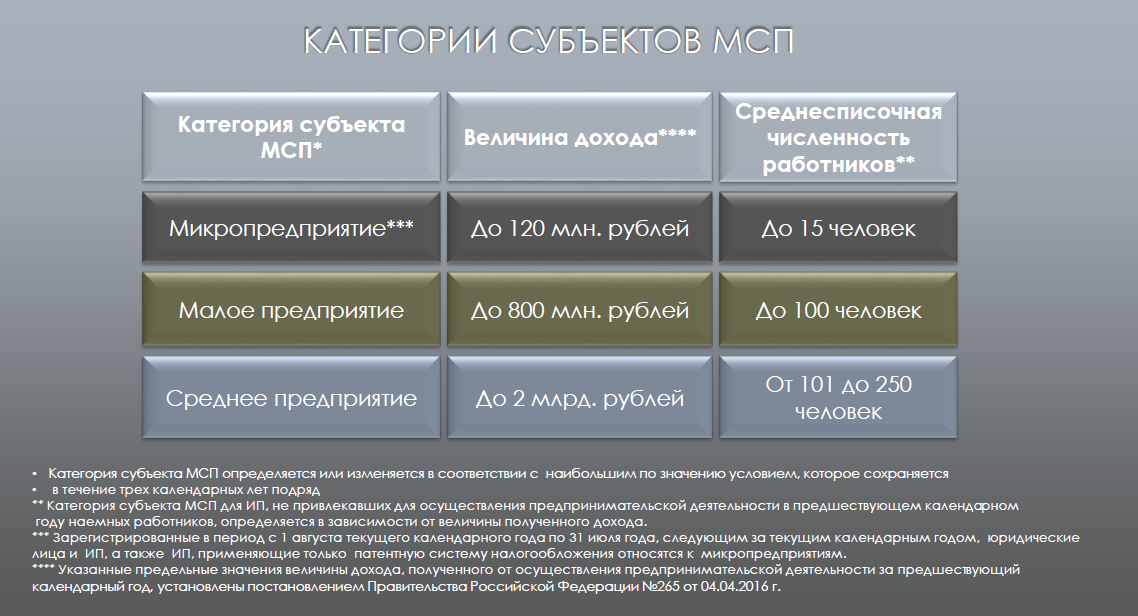 Федеральный закон от 24.07.2007 N 209-ФЗ "О развитии малого и среднего предпринимательства в Российской Федерации", регулирует отношения, возникающие между юридическими лицами, физическими лицами, органами государственной власти РФ, органами государственной власти субъектов РФ, органами местного самоуправления в сфере развития малого и среднего предпринимательства, определяет категорию субъектов малого и среднего предпринимательства, инфраструктуру поддержки субъектов малого и среднего предпринимательства, виды и формы такой поддержки.На слайде 7 обозначены категории субъектов малого и среднего предпринимательства.В соответствии с пунктами 1 – 5, 7 и 8 части 3 статьи 4.1 Закона № 209-ФЗ  Единый реестр субъектов малого и среднего предпринимательства (далее – Реестр) формируется на основании сведений, имеющихся у ФНС России.     Реестр формируется автоматически на основании сведений: налоговой отчетности (в том числе по специальным налоговым режимам), представляемой  организациями и индивидуальными предпринимателями в налоговые органы за календарный год; сведений, содержащихся в ЕГРЮЛ и ЕГРИП; сведений, поступивших в ФНС России от других ведомств в порядке информационного взаимодействия. Таким образом, представление каких-либо дополнительных документов для включения в Реестр не требуется.     Реестр формируется по состоянию на 1июля года следующего за отчетным и появляется в общем доступе 10 августа.      Реестр ежемесячно обновляется, появляются вновь зарегистрированные организации, индивидуальные предприниматели, а также исключаются ликвидированные.Слайд 8. Анализ включения в Реестр. По состоянию на 01.03.2019 в Пермском крае количество субъектов малого и среднего предпринимательства составляет – 106799, в том числе 45638 юридических лиц  и  61161 индивидуальных предпринимателей. Для налогоплательщиков очень важно быть включенным в Реестр, поскольку в субъектах Российской Федерации разработаны и активно реализуются программы государственной поддержки малого и среднего бизнеса. В частности, предоставление субсидий,  льготное кредитование, участие в государственных (муниципальных) тендерах, конкурсах и т.д.На Слайде 9. Обозначены причины  не включения налогоплательщиков в Реестр:- превышение предельных значений среднесписочной численности и дохода;      -    несоответствие организационно-правовой формы организации;                          -          не представление отчетности;-    неправильное заполнение формы сведений о среднесписочной численности. Актуальные проблемыИз практики по формированию Реестра следует отметить, что  имеются случаи  не включения организаций и  индивидуальных предпринимателей в Реестр при соблюдении ими предельных значений среднесписочной численности и дохода,  соответствия организационно-правовой формы организации и при своевременном представлении отчетности.В частности причинами такого не включения  в Реестр является неправильное заполнение формы сведений о среднесписочной численности, а именно.Например: Налогоплательщиком своевременно (20января) представлены сведения о  среднесписочной численности работников  за 2017 год (далее - ССЧ), вместе с тем ошибочно указана дата «на 01.02.2018», вместо «на 01.01.2018», связи с чем, такие сведения не включаются в информационные ресурсы ФНС России и налогоплательщик автоматически исключается из Реестра.Следует отметить, что представление налогоплательщиком  исправленных или уточненных сведений о среднесписочной численности нецелесообразно, так как уточнение сведений Налоговым кодексом не предусмотрено, соответственно, отсутствует законодательно закрепленная  процедура, предусматривающая порядок внесения уточненных сведений в Реестр. Аналогичные  ситуации рассматривались судами (Постановлении Семнадцатого арбитражного апелляционного суда от 23.07.2018 N 17АП-7048/2018-АК),  действия Инспекции признаны законными, и Обществу отказано в удовлетворении требований о включении в Реестр.   Вместе  с тем, бывают ситуации,   при которых налогоплательщиками своевременно представлены сведения ССЧ и налоговая  отчетность за предшествующий календарный год, но сведения о хозяйствующем субъекте отсутствуют в Реестре или сведения в Реестре не верны.  Такие ситуации возможны в случае представления уточненных налоговых деклараций после 1 июля.В таких ситуациях, у налоговых органов предусмотрена функция принудительного включения в Реестр или корректировки сведений, но  только по согласованию с Федеральной налоговой службой с использованием соответствующего программного обеспечения.Вопрос:  Каким образом возможно хозяйствующим субъектам внести или исправить сведения о себе в Реестре?Ответ:  В случае если юридические лица и индивидуальные предприниматели представили  сведения ССЧ и  налоговую отчетность своевременно, необходимо воспользоваться соответствующим сервисом, размещенным на официальном сайте ФНС России.Вход в сервис осуществляется при переходе по ссылке "Вас нет в реестре?". При входе в сервис пользователю предлагается выбрать причину обращения к сервису: сведения в реестре отсутствуют; сведения в реестре не верны. В соответствии с выбранной причиной пользователю предлагается заполнить форму с указанием контактных данных. По результатам анализа представленных в заявке сведений, пользователю направляется сообщение о включении/корректировке данных реестра либо об отсутствии оснований для включения/корректировки сведений.С 1 января 2019 года Федеральным законом от 02.06.2016 N 174-ФЗ подпункт 31 пункта 2 статьи 149 признается утратившим силу.